Candice Gilbert2020Données personnellesDonnées personnelles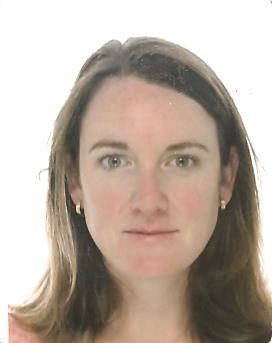 Date et Lieu de Naissance: 28/12/1983Nationalité: belgeN° Carte d’identité: 592-4376354-86N° Registre national: 83.12.28-238.70État Civil: mariée2 enfantsÂge: 36 ansTéléphone: +32 (0)473/967.681E-mail: candicegilbert@gmail.comLanguesLanguesFrançaisLangue maternelleNéerlandaisNiveau intermédiaireAnglaisExcellent niveau écrit et oralEspagnolExcellent niveau écrit et oralDiplômeDiplômeMaster en Traduction anglais-espagnol-françaisInstitut Supérieur de Traducteurs et InterprètesBruxelles2002-2007FormationsFormationsFormation juridique pour traducteurs etinterprètes jurés - Université Libre de Bruxelles - BruxellesCycle d'information générale - Coopération Technique Belge - Bruxelles09/2020 - 12/2020Juin 2008Cours de néerlandais jusqu'au niveau 3.4 - CVO Lethas (12h/semaine) - Bruxelles10/2008 - 10/2009D.E.S en Ressources humaines (élève libre) - Ichec Entreprises - Bruxelles10/2011 - 06/2012Expériences professionnellesExpériences professionnellesTraductrice jurée Anglais/Espagnol/FrançaisActivité en indépendante complémentaireTraductrice freelance Anglais/Espagnol>FrançaisSupport administratif et gestion de patrimoine Etude notariale Indekeu de Crayencour  BruxellesDepuis 2016Actuellement (et en activité complémentaire depuis 2016)03/2018 - 05/2020Account Manager - Sotheby’s International Realty BelgiumBruxelles07/2016 – 03/2018Professeur d'espagnol, anglais, néerlandais dans diverses écoles à Bruxelles (Ecole Decroly, Institut Assomption, Athénée Fernand Blum, Ganénou, Emile Max09/2012 – 06/2016Assistante d'Ambassadeur et traductrice – Ambassade de la République Bolivarienne du Venezuela à Bruxelles02/2008 – 09/2012Treasury Assistant - International Paper S.A. – Bruxelles10/2007 – 02/2008Autres expériencesAutres expériencesEchange interculturel au Venezuela via AFS2001-2002Divers voyages en Amérique latine (Venezuela, Pérou, République Dominicaine)Année sabatique en Australie et Nouvelle Zélande2004-2005